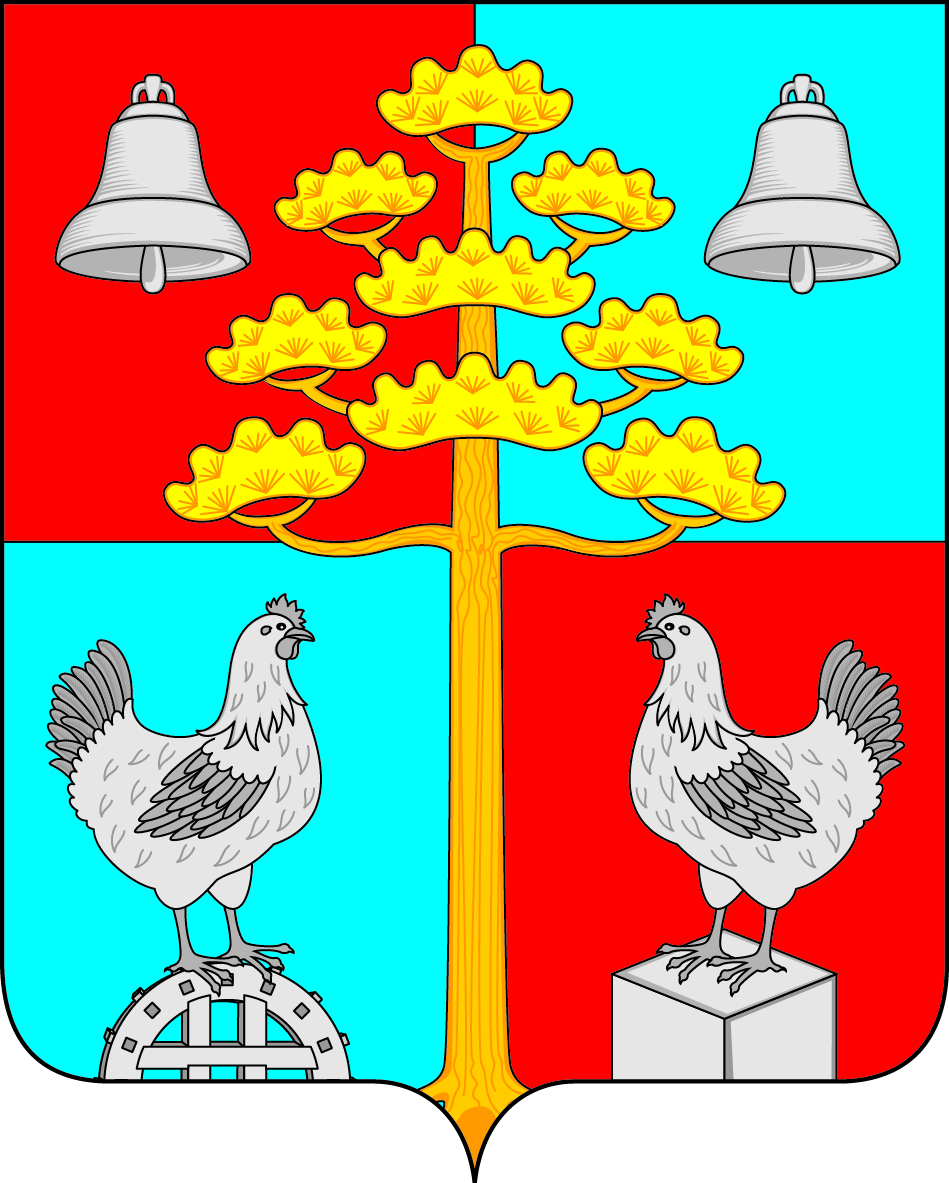 Российская ФедерацияАДМИНИСТРАЦИЯСОСНОВСКОГОСЕЛЬСКОГО ПОСЕЛЕНИЯУСОЛЬСКОГО МУНИЦИПАЛЬНОГО РАЙОНА ИРКУТСКОЙ ОБЛАСТИПОСТАНОВЛЕНИЕот   19.03.2024г.  							                                 № 35с. СосновкаО внесении изменений в  Постановление №113 от 28.12.2023 года «Об утверждении штатных  расписаний администрацииСосновского сельского поселения Усольского муниципального района Иркутской области на 2024год»       На основании Федерального закона от 06.10.2023 года №131-ФЗ «Об общих принципах организации местного самоуправления в Российской Федерации», Федерального закона № 25-ФЗ «О муниципальной службе в Российской Федерации»,  руководствуясь ст.ст.45, 50 Устава Сосновского сельского поселения Усольского муниципального района Иркутской области, ПОСТАНОВЛЯЮ:      1.  С 19.03.2024 года ввести в штатное расписание от 29.02.2024года №8 следующие изменения:     1) должность главный специалист по муниципальным закупкам и проектам переименовать в ведущий специалист по муниципальным закупкам и проектам;     2) должность ведущий специалист по финансово-бюджетной политике переименовать в главный специалист по финансово-бюджетной политике.     3. Ведущему специалисту по организационной работе и кадровой политике опубликовать настоящее постановление  в периодическом печатном издании, газете «Сосновский вестник» и разместить на официальном сайте администрации Сосновского сельского поселения Усольского муниципального района Иркутской области в информационной телекоммуникационной сети «Интернет», по адресу:http// сосновка-адм.рф/. 3. Контроль за исполнением настоящего постановления оставляю за собой.Глава Сосновского сельского поселенияУсольского муниципального районаИркутской области                                                                   В.С. МелентьевПодготовил:Ведущий специалист по экономическим вопросам __________ С.В. Разуваева                                         19.03.2024г.Проверил:Ведущий специалист по правовым вопросами нотариату_________ Т.В. Нуриева                                          19.03.2024г.